
                                 Province of the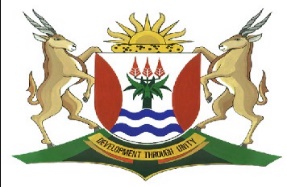 EASTERN CAPEEDUCATIONDIRECTORATE SENIOR CURRICULUM MANAGEMENT (SEN-FET)HOME SCHOOLING SELF-STUDY WORKSHEET 05IMIZEKELO YEMIBUZO EMIFUTSHANESUBJECTISIXHOSA HLGRADE12DATETOPICUncwadiINoveli:Inkaw’idliwilila Imibuzo emifutshane yokuhlaziya neempenduloQuestion 6 to 9TERM 1REVISION(Please tick)xTERM 2 CONTENT(Please tick)TIME ALLOCATIONTIPS TO KEEP HEALTHY1.  WASH YOUR HANDS thoroughly with soap and water for at least 20 seconds.  Alternatively, use hand sanitizer with an alcohol content of at least 60%.2.  PRACTICE SOCIAL DISTANCING – keep a distance of 1m away from other people.3.  PRACTISE GOOD RESPIRATORY HYGIENE:  cough or sneeze into your elbow or tissue and dispose of the tissue immediately after use.4.  TRY NOT TO TOUCH YOUR FACE.  The virus can be transferred from your hands to your nose, mouth and eyes. It can then enter your body and make you sick. 5.  STAY AT HOME. TIPS TO KEEP HEALTHY1.  WASH YOUR HANDS thoroughly with soap and water for at least 20 seconds.  Alternatively, use hand sanitizer with an alcohol content of at least 60%.2.  PRACTICE SOCIAL DISTANCING – keep a distance of 1m away from other people.3.  PRACTISE GOOD RESPIRATORY HYGIENE:  cough or sneeze into your elbow or tissue and dispose of the tissue immediately after use.4.  TRY NOT TO TOUCH YOUR FACE.  The virus can be transferred from your hands to your nose, mouth and eyes. It can then enter your body and make you sick. 5.  STAY AT HOME. TIPS TO KEEP HEALTHY1.  WASH YOUR HANDS thoroughly with soap and water for at least 20 seconds.  Alternatively, use hand sanitizer with an alcohol content of at least 60%.2.  PRACTICE SOCIAL DISTANCING – keep a distance of 1m away from other people.3.  PRACTISE GOOD RESPIRATORY HYGIENE:  cough or sneeze into your elbow or tissue and dispose of the tissue immediately after use.4.  TRY NOT TO TOUCH YOUR FACE.  The virus can be transferred from your hands to your nose, mouth and eyes. It can then enter your body and make you sick. 5.  STAY AT HOME. TIPS TO KEEP HEALTHY1.  WASH YOUR HANDS thoroughly with soap and water for at least 20 seconds.  Alternatively, use hand sanitizer with an alcohol content of at least 60%.2.  PRACTICE SOCIAL DISTANCING – keep a distance of 1m away from other people.3.  PRACTISE GOOD RESPIRATORY HYGIENE:  cough or sneeze into your elbow or tissue and dispose of the tissue immediately after use.4.  TRY NOT TO TOUCH YOUR FACE.  The virus can be transferred from your hands to your nose, mouth and eyes. It can then enter your body and make you sick. 5.  STAY AT HOME. INSTRUCTIONSLe worksheet iqulathe imibuzo yokuzihlaziya, yiphendule yonke ngenjongo zokuzihlaziya nokuzikhumbuza ngale ncwadi. Phendula imibuzo kuqala wandule uzikorekishe usebenzisa iimpendulo ozinikiweyoTIPS TO KEEP HEALTHY1.  WASH YOUR HANDS thoroughly with soap and water for at least 20 seconds.  Alternatively, use hand sanitizer with an alcohol content of at least 60%.2.  PRACTICE SOCIAL DISTANCING – keep a distance of 1m away from other people.3.  PRACTISE GOOD RESPIRATORY HYGIENE:  cough or sneeze into your elbow or tissue and dispose of the tissue immediately after use.4.  TRY NOT TO TOUCH YOUR FACE.  The virus can be transferred from your hands to your nose, mouth and eyes. It can then enter your body and make you sick. 5.  STAY AT HOME. TIPS TO KEEP HEALTHY1.  WASH YOUR HANDS thoroughly with soap and water for at least 20 seconds.  Alternatively, use hand sanitizer with an alcohol content of at least 60%.2.  PRACTICE SOCIAL DISTANCING – keep a distance of 1m away from other people.3.  PRACTISE GOOD RESPIRATORY HYGIENE:  cough or sneeze into your elbow or tissue and dispose of the tissue immediately after use.4.  TRY NOT TO TOUCH YOUR FACE.  The virus can be transferred from your hands to your nose, mouth and eyes. It can then enter your body and make you sick. 5.  STAY AT HOME. TIPS TO KEEP HEALTHY1.  WASH YOUR HANDS thoroughly with soap and water for at least 20 seconds.  Alternatively, use hand sanitizer with an alcohol content of at least 60%.2.  PRACTICE SOCIAL DISTANCING – keep a distance of 1m away from other people.3.  PRACTISE GOOD RESPIRATORY HYGIENE:  cough or sneeze into your elbow or tissue and dispose of the tissue immediately after use.4.  TRY NOT TO TOUCH YOUR FACE.  The virus can be transferred from your hands to your nose, mouth and eyes. It can then enter your body and make you sick. 5.  STAY AT HOME. TIPS TO KEEP HEALTHY1.  WASH YOUR HANDS thoroughly with soap and water for at least 20 seconds.  Alternatively, use hand sanitizer with an alcohol content of at least 60%.2.  PRACTICE SOCIAL DISTANCING – keep a distance of 1m away from other people.3.  PRACTISE GOOD RESPIRATORY HYGIENE:  cough or sneeze into your elbow or tissue and dispose of the tissue immediately after use.4.  TRY NOT TO TOUCH YOUR FACE.  The virus can be transferred from your hands to your nose, mouth and eyes. It can then enter your body and make you sick. 5.  STAY AT HOME. INKAWU IDLIW'ILILA – S KulaUMBUZO 6: UMBUZO OMFUTSHANEFunda ezi zicatshulwa zoncwadi zilandelayo, wandule uphendule imibuzo elandelayo.ISICATSHULWA A   'Ngu-Advocate Mdlambila lo uthetha naye, osebenza kumbutho wamagqwetha akwaNcamani and Associates,' watsho ethetha ngokuzola uMdlambila. Wayebeke iglasi yotywala phambi kwakhe njengoko kwakungoLwesihlanu, nenyanga iphelile. Wothuka wangcangcazela uThantaswa akuva kubizwa amagama adibene namagqwetha, nokwenza ebusuku. Lifuna ntoni? 'Ndingakunceda ngantoni ke bhuti?' wabuza ekhwebela kufuphi uMfuneko. Wayekhuphe amehlo kukothuka, engekaswabuluki ebusweni. 'Ndinqwenela ukukubona malunga nokwabiwa kwelifa lomyeni wakho uMsindisi Yangaphi. Bekungalunga ukuba singabonana nokuba kungomso,' watsho ebhodla ebuyisa inkoduso uJolinkomo. 'Ufuna sabe ilifa likaMsindisi? Andikuva kakuhle bhuti kule ndawo yokwabiwa kwelifa,' watsho ejonge kuMfuneko uThantaswa, uvalo luphuma ngomlomo. 'Ndifuna ukukubonisa ukuba labiwe njani na ilifa ngumyeni wakho. Ukuba uyayazi ke indlela elabiwe ngayo akukho ngxaki. Kodwa mna ndingumntu wasemzini kukhona endikukrokrelayo ekwabiweni kwalo. Yiyo loo nto ndinqwenela ukudibana nawe kwamsinyane. Ndifuna ukukuvusa,' watsho ethabatha ithamo ebhiyeni uMdlambila owayelisoka elihlala lodwa. Yamothusa le ndawo uThantaswa, wazibona sel' engcangcazela nezandla ezi. 'Kulungile ngomso singabonana, bhuti. Ndicela ukuba uze apha emzini wam,' watsho uThantaswa, emva koko wamzobela indlela eza emzini wakhe, bahlukana. Wazijula esofeni uThantaswa emva kokuba ethethe noMdlambila. Wathula ixesha elide ejonge phantsi, ebambelele esilevini. 'Ngubani lo ubuthetha naye ngezinto zelifa?' 51015206.1'Ngu-Advocate Mdlambila lo uthetha naye, osebenza kumbutho wamagqwetha akwaNcamani and Associates …' (Kumgca 1–2) Wafikelela njani uMdlambila kwiincwadi zelifa likaMsindisi? (2)6.2'… wabuza ekhwebela kufuphi uMfuneko.' (Kumgca 6) Yintoni eyenza ukuba uMfuneko angakwazi kuyitya imali yelifa likaThantaswa? (2)6.3'Ndifuna ukukubonisa ukuba labiwe njani na ilifa ngumyeni wakho.'     (Kumgca 13) Xela izinto zibe mBINI ezabiwayo zomyeni kaThantaswa ngababulali bakhe.(2)6.4'Ukuba uyayazi ke indlela elabiwe ngayo akukho ngxaki.' (Kumgca 13–14). YayingengoMdlambila yedwa owazi indlela elabiwe ngayo ilifa likaMsindisi. Cacisa. (2)6.5 "Ndifuna ukukuvusa," watsho ethabatha ithamo ebhiyeni uMdlambila …' (Kumgca 16–17) Njongo ni awayenayo uMdlambila xa wayezixakekisa ngokwazisa uThantaswa ngeli lifa. (2)6.6'Wathula ixesha elide ejonge phantsi, ebambelele esilevini.' (Kumgca 21–22) Loluphi udidi lwempixano oluvezwa kule migca ingentla? Xhasa impendulo yakho(2)6.7… owayelisoka elihlala lodwa.' (Kumgca 17) Loluphi udidi lozobo olusetyenziswe kulo mgca ungentla? Xhasa impendulo yakho. (2)ISICATSHULWA BMHLA WABUYELA YENA UMAPHEZA emsebenzini wavuyelwa ngumntu wonke. UMfuneko noNqoza bona bathi bakumbona emi namanye amapolisa baphuma ngabanye kuloo ofisi babe kuyo. Wangena nje e-ofisini yabo wabulisa kwababelapho, emva koko waxwesela e-ofisini kaNjinga. Wamchubela lonke ibali lokugula kwakhe, wagqibela ngewayekuxelelwe nguNontsikelelo kunye nasandula ukukuva ngoHlengiwe malunga nomfazi kaYangaphi noMfuneko. Yothuka yabambelela ngezandla entloko iNtsumpa. Yathula ixesha elide, emva koko yathetha ngokungathi iyaphupha. 'Umfazi kaYangaphi uyazazi iindaba kodwa ke ungamndwebisi. Aba babini bona baza kuwukhomba umzi osilileyo,' watsho uNjinga ebucaphuka. Emva kokuthetha noMapheza, uNjinga wabizela e-ofisini yakhe umncedisi wakhe, uMandla Nkomo, uZikhali omkhulu, nowayengekho emsebenzini ukwenzeka kweso sishiqi. Wamxelela ngako konke akuve ngoMapheza. Wothuka naye uNkomo ngendlela ebonakalayo. 'Mfo kaZikhali, asinako ukusebenza nababulali abakwangabakhuseli bezikrelemnqa. UMfuneko noNqoza kufuneka benqunyanyisiwe emsebenzini wabo ngawo lo mzuzu lo gama sisenza uphando ngezi zityholo zixelwa nguMapheza,' watsho uNjinga. 'Liyinyaniso elo Holomi. Ukuba ngenene nangenyaniso bangabatyholwa kule nto, kufuneka senze ngabo umzekelo. Kufuneka bawazi ukuba umthetho uyasebenza nakubantu bomthetho uqobo,' wangqina ngelo uNkomo.  Ngokwenene yathi ifika imini emaqanda, wabe uMfuneko noNqoza bebethwa ngumoya elokishini. Ilishwa labo ke kukuba banqunyanyiswa ngaphandle komvuzo wenyanga ngenxa yobunyekenyeke bezityholo zabo.51015206.8'MHLA WABUYELA YENA UMAPHEZA emsebenzini wavuyelwa ngumntu wonke.' (Kumgca 1) Chaza indlela uMapheza awasinda ngayo ekubulaweni nguSiphongo. (2)6.9'Mfo kaZikhali, asinako ukusebenza nababulali abakwangabakhuseli bezikrelemnqa.' (Kumgca 15) Simveza njengomlinganiswa onjani uNjinga esi sivakalisi. Xhasa impendulo yakho. (2)6.10'UMfuneko noNqoza kufuneka benqunyanyisiwe emsebenzini wabo ngawo lo mzuzu …' (Kumgca 16)  UNqoza wangena kulo mgibe weyelenqe lokubulala uMapheza ngokuqhathwa nguMfuneko. Ngqina oku.(2)6.11… lo mzuzu lo gama sisenza uphando ngezi zityholo zixelwanguMapheza," …' (Kumgca 16–17)  Uloluphi udidi lomlinganiswa uMapheza kule noveli? Xhasa impendulo yakho(3)6.12'Ngokwenene yathi ifika imini emaqanda, wabe uMfuneko noNqoza bebethwa ngumoya elokishini.' (Kumgca 21–22)  Le migca ingentla isityhilela ntoni malunga nesimo sentlalo?(2)[25]IIMPENDULO ZEMIBUZO.6.1Weba ifayili kaMsindisi enolwabiwo lwelifa kwiofisi yabo, wayifunda.√√(2)6.2UThantaswa akazange alifumane ilifa likaMsindisi. √√/ Akazange abenayo kwanto uThantaswa kuba naye wayencwase elikaMsindisi elathi kanti libhalwe ngoPhumlani unyana kaMsindisi.(Nayiphi na kwezi)(2)6.3Isipaji, iwotshi, unomyayi onekhompyutha.√√(Nasiphi na isibini kwezi.)(2)6.4UNcedeka Sikhalazo owayeligqwethakazi kwakwiofisi ephangela uMdlambila wayekhe wayivula ifayili yelifa likaMsindisi Yangaphi wayifunda weva ukuba ilifa labelwe uPhumlani.√√(2)6.5Wayejonge ukuba afumane intlawulo yesigidi seerandi kwelo lifa likaMsindisi. √√(2)6.6Yimpixano yangaphakathi.√ Kuba uThantaswa akathulanga nje uyacinga uphethwe lixhala lomba welifa likaMsindisi ekucaca ukuba liyaxoxisa.√(2)6.7Luzobo-ngqo.√ Kuba umbhali umchaza ngokwakhe uMdlambila kwesi sivakalisi.√(2)6.8Walunyukiswa nguNontsikelelo ukuba azimele emke kuba uSiphongo wayeneenjongo zokumtshisela kwityotyombe awayemlalise kulo√√/ UNontsikelelo wamchazela ngeyelenqe likaSiphongo noMfuneko lokumbulala.√√(2)6.9Simveza njengomlinganiswa onomqolo√ kuba unyanisekile emsebenzini wakhe wobupolisa kwaye akanalusini nakubani na othe waphula umthetho.√(2)6.10 UMfuneko waxokisa uNqoza ngokuthi nguMapheza owampimpa ngokuza emsebenzini enxilile yabe inguye, kuba efuna uNqoza amncedise ekubulaleni uMapheza kwaye asenge neendaba ngophando.√√(2)6.11Ungumlinganiswa ongumchasi. √ Kuba nguye olwa ukuba uThantaswa ongumlinganiswa oyintloko angalizuzi ilifa likaMsindisi alifunayo ngokuthi amveze ukuba nguye umbulali.√√/ Ungumlinganiswa oscaba. √ Kuba ubona izinto cala nye, elomthetho. √√(Nayiphi na kwezi)(3)6.12Ixesha√ nendawo eliqhubeka kuyo ibali.√/ Ixesha lityhila ukuba esi sikhululo asihambelani nolwaphulo- mthetho.√ √(2)[25]UMBUZO 7: UMBUZO OMFUTSHANEISICATSHULWA CEwe andidingi nto kodwa intlungu endinayo ayinganganto. Kungcono ukubethwa unkankathwe kunokungcungcuthekiswa umphefumlo. Endaweni yokuba uMsindisi avelane nam kule ngxaki ndiyixelelwa ngugqirha, yena ngoku uvelisa amanye amaqhinga.  'Ubusazi ukuba uceba ukuthatha isithembu?' 'Hayi bo! Isithembu sesantoni ngoku?' 'Andithi kaloku mna andisokuze ndiphinde ndifumane abantwana ngokokutsho kukagqirha uChirandra?'  'Andithi beningayokuthatha nokuba bangaphi na kwaba baziinkedama, nizikhulisele  bona? Ukuba umyeni wakho wenza loo nto,inene andiqondi ukuba usakuthanda, kwaye akasakuhloniphi watsho uMfuneko ebujenga.  'Yinyaniso leyo Mfuno. Akakhange athethe nokuthetha oku nam ngalo mba. Sendiwuhletyelwa ngabanye abantu.' 'Imbi ke ngoku le nto undixelela yona Thanti, kwaye iza kukubeka ngaphandle emtshatweni wakho ukuba akuqiqi.' 'Kungcono uMsindisi singamfumani sobabini nalo mntu aceba ukumthatha. Kwaye ukuba iintambo zingabanjwa ndim ngoku kula mashishini ndingatsho nam ndifane naba bafazi badla ibhotolo. Ndingumfazi wephepha kwaYangaphi,' watsho uThantaswa engavelisanga lusini, ebonakala ukuba usezingcingeni ezinzulu. 'Akulunganga ukwenza izinto zokungcola kuba ufuna imali nokuzilawula. Elam lelokuba zikhulule kula mathatyanga omtshato uzele ziintanda.' 'Mfuneko, uyayazi into yokuba andiwazi la mashishini ethu ukuba angenisa malini na ngonyaka? Kutheni uMsindisi endifihlela nje loo nto kodwa ndingumfazi wakhe?        Into emandikuxelele yona mna kukuba nditshate nendoda eliqonda-ndleko elilumkele kwamna lo kuba akadivulelanga ne-account le yasebhankeni njengokuba ndingasebenzi nje.'5101520257.1'Kungcono ukubethwa unkankathwe kunokungcungcuthekiswa umphefumlo.'  Sizathu sini esibangela ukuba uThantaswa athethe ngolu hlobo?(2)7.2Ingaba le mbono yokuzeka isithembu ibe nafuthe lini kubomi bukaMsindisi ?(2)7.3Ngokwesi sicatshulwa ungathi uThantaswa uvezwa njengomlinganiswa onjani? Xhasa impendulo yakho.(2)7.4Sizathu sini esibangela ukuba uThantaswa azibize ngokuba ungumfazi wephepha kwaYangaphi? (2)7.5Sikweliphi inqanaba lesakhiwo sebali esi sicatshulwa? Xhasa impendulo yakho. (3)ISICATSHULWA DUNontsikelelo wawabona amadangatye omlilo ukuthi dwanga kwawo exhuma ngokungenasimilo ukuya phezulu. Ngelitha lomlilo, wambona laa mntu egxanya okwengxangxosi ukuya kusithela ngasendlwini, wabe seqiniseka ngesinxibo ukuba nguSiphongo lowa. Kuthe sekukudala umlilo uvutha weva isililo esilusizi sendoda siphuma kwelaa tyotyombe litshayo, wabe sel' eqonda ukuba sesikaMfezeko.  Samsika umxhelo de wazibona sele ecela kule nto yabantwana. Sathi besiqale ngokutsholo phezulu,wasiva sisiya sithotha ngokuthotha,suka sathi cwaka.Wawubukela loo mkhukhu unqunquza utaka iintlantsi de wawubona uthotha kancinci umlilo.  Loo ndawo ngoku yasuka yaba ligqengegqenge lilahle elikhulu ngokungathi liziko ebekuphekwe kulo izidudu zotywala. Kwakumana kusithi thaphu umsana omnyama apha naphaya.   'Kazi tyala lini alenzileyo umntwana wabantu sele elilifa lomlilo nje?' Wacinga ngolo hlobo uNtsiki iinyembezi kuye zimana ukuthi ntwi ntwi macala omabini amehlo. USiphongo naye wasiva isikhalo eso sasisitsho kalusizi ngathi siphuma entlango kasathana. Wavuya umfo omkhulu kuba ede wawuqabelisa umcimbi awayesithi ufuna indoda engenantliziyo kanina njengoMnenga. Wathi loo mlilo wakuthi pam, waphuma wakroba phandle. Wathi akungaboni mntu, wabuyela endlwini sele enomfanekiso wakhe ebala amarherheba emali aza kuyinikwa nguMfuneko.  'Inkawu idliw'ilila, mfana wam. Indlela eya empumelelweni ifuna umntu onesibindi sikasathana. Andinakuxaba endleleni yam eya ebutyebini ngenxa yobomi bakho. Yifa! Mhlawumbi ubulawa nje uyahlupha phakathi kuluntu.'  51015207.6Chaza isiganeko esakhokelela ekutsheni kwetyotyombe(3)7.7Sathi besiqale ngokutsholo phezulu, wasiva sisiya sithotha ngokuthotha,    suka sathi cwaka.   Mfanekiso ngqondweni mni ovezwa sesi sivakalisi singentla? Xhasa impendulo yakho.   (2)7.8Cacisa ukuba lazalisekiswa na ithemba likaSiphongo lokuzibona ebala amarherheba emali awayeza kuyinikwa nguMfuneko? (2)7.9Ukuba ubunguNontsikelelo ubuya kuthini kule meko yokuva isikhalo somntu etshela etyotyombeni?(2)7.10Ukuba ubunguNontsikelelo ubuya kuthini kule meko yokuva isikhalo somntu etshela etyotyombeni?(2)7.11Ingaba isiphelo sale ncwadi sesilindelekileyo okanye sesothusayo? Xhasa impendulo yakho. (3)[25]IIMPENDULO ZOMBUZO 7.1Sesokuba ebona ukuba uMsindisi akasamhoyanga emva kokuva ukuba akakwazi ukumfumanela abantwana.√√.(2)7.2Kwaphela imvisiswano phakathi kukaMsindisi noThantaswa uMsindisi.√√   (2)7.3Imveza njengomlinganiswa okhohlakeleyo √ kuba kucacile uceba ukumbulala angabikho √/Imveza njengomlinganiswa ongcolileyo√ kuba kucacile uceba ukumbulala angabikho.√  (Nayiphi na kwezi) (2)7.4Sesokuba ungumfazi otshatileyo onesiqinisekiso kodwa kwenziwa izinto emva kwakhe akaxatyiswanga.√√(2)7.5Sikwinqanaba lokuyondelelana kwezinto√ Sikwinqanaba lokujiya kwezinto√ kuba kulapho iziganeko ziya zikhula ngokukhula.√√(3)7.6UMfuneko noThantaswa bakhupha uMfezeko esibhedlele ngelithi bamsa exhweleni eliza kumnyanga kodwa beneenjongo zokumbulalisa ngoSiphongo  ngokutshiselwa etyotyombeni ngovutha.√√√(3)7.7Ngumfanekiso-ngqondweni wendlebe√ kuba usivisa isikhalo esitsho kabuhlungu nesaya sisehla ngokwehla de sayeka.√(2)7.8Alizange lizalisekiswe kuba uMfuneko wafumanisa ukuba uMapheza    usaphila √√/Alizange lizalisekiswe kuba kwasweleka uSakhiwo ongunyana kaSiphongo endaweni kaMapheza.√√ (Nayiphi na kwezi)   (2)7.9Bendiya kufowunela amapolisa ukuzama ukufuna uncedo √√/Bendingakhala ukuzama ukubiza abantu abanokunceda uMfezeko.√√ (Nayiphi na kwezi) (2)7.10 USiphongo wafumanisa ukuba utshise walahla uthuthu lukanyana wakhe uSakhiwo endaweni kaMapheza oko kwabangela ukuba angcwabe ibhokisi engenanto.√√ (2)7.11Sisiphelo esilindelekileyo√ kuba xa nidibene ngobubi inyani iyavela ekugqibeleni√√/Sisiphelo esothusayo√ kuba khange kulindeleke ukuba uThantaswa angadubula abulale uMfuneko osisithandwa sakhe√√/Sisiphelo esothusayo√ kuba khange ilindeleke ngangendlela ababekhangeleka bethandana ngayo kwaye bevana ngayo ngala mayelenqe.√√ (Nayiphi na impendulo echanekileyo)   (3)[25]UMBUZO 8: UMBUZO OMFUTSHANEISICATSHULWA EKufuneka ndicele imali kuye yonke le mihla yeNkosi. 'Ndakuyithwala kube nini into yokukhongozwa imadlana ngathi ndingumntwana wesikolo? Uyabona ke lo yena aza kumthatha, ngokuqinisekileyo aza kubhaliswa ngegama lakhe la mashishini. Mna ndiza kuba sisithunzela sakhe,' watsho uThantaswa efixiza eyeke nokutya. 'Nyamezela Thanti, kuza kulunga,' waphosa elo uMfuneko ecaphukela nje ukungathethi. 'Ndinyamezele ukungcungcuthekiswa ndijongile! Nakanye! Ukuba uMsindisi angafa ayisayi kuba khona into yesithembu kwaye ndingatsho ndibe ngumfazi okhululekileyo ezimbandezelweni zomhlaba nonemali eyeyakhe yedwa,' wagqabhuka okwethumba watsho uThantaswa. Wathi qwa intloko kancinci uMfuneko akuthetha loo mazwi uThantaswa. Wamjonga ntshoo emehlweni. Wathi akucinga ngemali angayifumana yena Mfuneko xa uThantaswa adla ilifa lomyeni wakhe, waziva efikelwa ngusathana naye. 'Phofu ke Thanti, bangaphi abafazi abancinda ibhotolo emva kokufumana amafa abayeni babo?'  'Inene ndiza kukhe ndizame icebo nokuba linjani na elingenza ukuba ndifumane lonke ilifa likaMsindisi engekamthathi lo mfazanyana wakhe. Ukumthanda kona andisamthandi. Naba ooMpumi bethe gcobho emashishinini abo, abadingi nto,' watsho esithi qhuzu qhuzu ehleka uThantaswa. 'Abadingi nto?' wabuza buphoxa uMfuneko. 'Badinga ntoni ke?' wabuza ebumangala uThantaswa. 'Bading'amadoda,' watsho ehleka uMfuneko. 'Ukufumana indoda yinto elula leyo, nendingayifumana kungaphelanga nomzuzu omnye. Nanku noMpumi nangoku akadingi ndoda nangona eyakhe yaswelekayo nje,' waqhayisa ngelo uThantaswa. 51015208.1Nika isizathu esibangela ukuba kufuneke uThantaswa acele imali kuMsindisi yonke imihla. (2)8.2Amtyhila njengomlinganiswa onjani uThantaswa la mazwi abhalwe ngqindilili kwesi sicatshulwa? Xhasa impendulo yakho.(3)8.3Cacisa ifuthe lomxholwana wokuthanda imali kumxholo wale noveli. (2)8.4Xela ukuba isikrobisa kwesiphi isiganeko esiseza kuhla ebalini le ncoko ingoMpumi kwesi sicatshulwa.(2)8.5Chaza ukuba unxulumano olwaluphakathi kukaMsindisi noSiziwe lwakuchaphazela njani ukufa kukaMsindisi.(2)8.6Ingaba ayalingana amandla kaMfezeko nakaMfuneko kule noveli? Xhasa impendulo yakho ngeengongoma eziMBINI.   (2)ISICATSHULWA F'Andinakuzibulala ndodwa, ndikushiye ngasemva usidla amazimba,' watsho uThantaswa elungisa indawo yeembumbulu, efaka umnwe wakhe kuyo. Kukhale unomyayi wakhe ngelo thuba kanye. Akawuhoyanga, wawujonga nje uhlahlamba phezu kwebhedi emva koMfuneko. Yayingumama wakhe lowo efuna ukuthetha naye shushu malunga nale ngcinga yakhe yokuzibulala. Ukhale ebuyelela unomyayi kodwa intoni na, uThantaswa wabe ezixelela ukuthi ukuba uyakwazi ukufikelela kwelemimoya unomyayi, uya kuwuphendula akufika kwelo zwe kungayi lubuyayo kulo. Wathi akumjonga uMfuneko owayesamangalisekile ukuba kuqhubeka ntoni na, wafika ebebezelisa umlomo, iinyembezi ziphokoka emehlweni macala omabini. Wayengaqhwanyazi emjonge ntshoo, engundiyalwa nje wonke, iinwele zimile nkqo okweentsiba zencanda elwa nezinja. Nangona uMfuneko wayekuqeqeshelwe nje ukubamba umntu ophethe umkhono wekati, ngaloo mzuzu wasuka waliqhitala. Wayekhohlwe okwenja imi nenkovu. 'Thanti, Thanti, khawume kancinci, sithandwa sam! Beka lo mpu phantsi, sithethe kuqala phambi kokuba sife,' wacenga ephelelwe licebo uMfuneko. Wayeduduzela kukoyika, ecinga ngobuhlungu bokufa ngokudutyulwa. 'Mfuneko, ubutyebi ebesizithembise ngabo bumke namanzi. Into eshiyekileyo ngoku inye, kukubhadla ejele ubomi bethu bonke,' watsho umpu ewubambe ngezandla zozibini ewukhombe kuMfuneko. 'Khawume kancinci kaloku, Thanti! Yonke le nto iza kulunga! Asizokuya entolongweni,' watsho engcucalaza phezu kwebhedi uMfuneko, iliso lakhe libona intunjana emnyama yeembumbulu ijonge kuye okweliso lekhamera. 'Amathunzi obumnyama awile.' 51015208.7Caphula amazwi kwesi sicatshulwa anika intsingiselo yokuba isigqibo sokufa uThantaswa usithathele yena noMfuneko. (2)8.8Tyhila isigqebelo esikwisenzo sikaMfuneko esikrwelelwe umgca ngaphantsi.(2)8.9Chaza ukuba amathunzi obumnyama angumqondiso wanton. Xhasa impendulo yakho ngokwaqhubeka kule noveli.(3)8.10Ngqina ngezizathu EZIBINI ezikwesi sicatshulwa ukuba eli bali liqhubeka kwixesha lale mihla. (2)8.11Xela udidi lwale noveli. Xhasa impendulo yakho.(3)[25]IIMPENDULO ZOMBUZO 8.1Kungokuba wayengaphangeli. √√/ Wayengavulelwanga neaccount nguMsindisi.√√ (Nayiphi na impendulo echanekileyo)(2)8.2Amtyhila njengomlinganiswa okhohlakeleyo√ kuba yinkohlakalo ukuzibona unokuphila ubom obungcono kwakuba kufe omnye umntu. √√                         (3)8.3Lo mxholwana wokuthanda imali ube sesona sizathu sokwenziwa kwamayelenqe, kwagwintwa uMsindisi, kwenzelwa uMapheza amayelenqe ngamayelenqe, kwaqhathwa uThantaswa nguMdlambila, wangena kwimigibe yamayelenqe equka ooSiphongo wade wangumbulali owaziwayo uThantaswa kuba nabani obesendleleni yemali ayifunayo bekuye kufuneke agawulwe, wade wafa uThantaswa ngokuzidubula yena noMfuneko.√√(2)8.4Kwesokubulawa kukaMsindisi. √√(2)8.5Ukungafumani abantwana kukaThantaswa, kwenza ukuba uMsindisi acinge ukuthatha isithembu esinguSiziwe anomntwana naye. Oku kudala inkxalabo kuThantaswa aze agqibe ekubeni akhawulezise ambulale uMsindisi engekasithathi isithembu kuba akayi kudla ilifa ukuba utshatile. √√ (2)8.6Ewe ayalingana uMfuneko yingcali kwezolwaphulo mthetho ngeli xesha uMfezeko ayingcali kwezophando. √√/Kuba bangamapolisa bobabini. √√ Awalingani uMfuneko wenziwe womelela ekubekeni izabatha ngeli xesha uMfezeko enziwe womelela wadlula nezabatha ezibekwe nguMfuneko. √√ (Nayiphi na impendulo echanekileyo)(2)8.7'Andinakuzibulala ndodwa, ndikushiye ngasemva usidla amazimba,' … √√  (2)8.8Sisigqebelo ukuba uMfuneko obesandul'ukudubulisa uMsindisi kanti xa kusiza kuye akanakukunyamezela. √√/Sisigqebelo ukuba uMfuneko oyike ukubulawa ngokudutyulwa kanti yena wayenze iyelenqe lokubulawa kukaMsindisi ngokudutyulwa.√√/Sisigqebelo ukuxakwa kukaMfuneko ukubamba uThantaswa xa emkhombe ngompu abe eqeqeshelwe ukubamba imigewu nabantu abanobungozi.√√ (Nayiphi na impendulo echanekileyo) (2)8.9Ngumqondiso wokuba kukho into embi eza kuhla√ kuba uThantaswa wazibulala yena noMfuneko. √√ (3)8.10 Kusetyenziswa oonomyayi ukunxibelelana √ Kusetyenziswa imipu ukubulala abantu. √/ Ukubhadla ejele.√/Ukusetyenziswa kwebhedi.√/Ukusetyenziswa kwembumbulu.√ (Nayiphi na impendulo echanekileyo) (2)8.11Yinoveli engolwaphulo mthetho √ kuba umxholo wayo ungolwaphulo    mthetho √ kule noveli luzinze esipoliseni apho kude kubulawe abantu kodwa kwalapho kubekho ipolisa elintliziyontle elizilwayo ezi zenzo zingalunganga. √(3)[25]UMBUZO 9: UMBUZO OMFUTSHANEISICATSHULWA G'Uhamba apha esithubeni abuye ngothulanja enuka utywala. Okwangoku ndifuna aye kuqweba isimilo esitsha kowabo.'  'Utywala ke yihlo abuhambi bodwa. Apho kukho utywala kukho amadoda abhantsayo. Mntakabawo, ndithembe, andisokuze ndikulahlekise nakanye.'  'Ewe yihlo, ndiyayazi loo nto.' Uyandazi ukuba ndingumntu ongayifuniyo into embi ngendalo. Elam lithi akukabi naye wena umfazi, lo unaye uyacaca ukuba uze emalini yakho, ngoko ke zikhwebule kuye engekakulimazi. Le nto ayenzayo ngoku ingabuchaphazela nobomi bakho. Kumaxa undawoni wena kulaa mcimbi wakho noSiziwe?' wabuza uMkhokeli. 'Kuselukhuni mfo kabawo. USiziwe uthi akasoze abe sisithembu yena. Ewe, uyayiva ingxaki endinayo nomfazi wam kwaye uyavelana nam kakhulu kuyo kodwa mandiqale ndimenzele nje incetyana encinci, ndiqhawule umtshato wam noThantaswa kuqala. Yile ndawo ndiyibalekayo ke leyo.' 'Uyavakala mntakabawo, kwaye yinyaniso le ayithethayo uSiziwe. Ixhala lam mna bubomi bakho.'  'Akakho umntu olilitye kulo mhlaba, Ndweshe. Ngaphaya koko kuthiwa ukufa akwaziwa.  Angasuka abhubhe kuqala ngoku yena ebejonge ukubulala mna kuqala. Ukubalekisela ilifa lam kulo mfazi, kungcono ndiye egqwetheni lam ndiyokwenza umyolelo obhalwe phantsi. Ndifuna athi nokuba ucinga ngokundibulala angakhothi naphantsi emalini yam', wantyuntya watsho uMsindisi.  'Kwekhu! Ucinge into yokwenene mfo kabawo.' 9.1Xela isenzo sikaThantaswa esenza ukuba uMkhokeli ambone njengoze emalini kaMsindisi.(2)9.2Chaza ukuba esi sicatshulwa sibakrobisa njani kokuseza kuhla ebalini abafundi bale noveli.(2)9.3Bafundiswa ntoni abafundi bale noveli ngezenzo zomlinganiswa onguNonkanyiso?(2)9.4Cacisa indima edlalwa liziko lamapolisa kwimpixano ekule noveli.(2)9.5Ngqina ukuba wayefanele ukuba nexhala uMkhokeli ngobomi bukaMsindisi. Xhasa impendulo yakho. (2)9.6Eli lifa kuthethwa ngalo kwesi sicatshulwa lilichaphazela njani eli bali kwinqanaba lesiphelo?(2)ISICATSHULWA HWaphuma apho uMdlambila ezihlekahlekisa. Wayesakrokra. Yayikhona ingqondo ethi ubekwa inkanga emehlweni ngulo mntwana uqavileyo. Wangena eofisini yakhe emanyonywana kukuphoxwa ngumntwana olibhinqa nokwenza. Yaba ngathi kuye ukrotyelwe nguNcedeka ukuba ufuna ukumsela inyongo. Ngelo thuba uMdlambila agrunywa lixhala, kwakukwamlebese kuThantaswa noMfuneko. 'Okokoko Mfuno ndide ndawuqabelisa lo mcimbi nalaa mfo namhlanje. Undincedile umntu wabantu kuba ndiphantse ukuphulukana nenqatha selisemlonyeni,' watsho uThantaswa onwabile. 'Ngenene uphantse ukuqabuka sekophulwe. Yiyo le nto ndithe mnike laa mfo le mali ayifunayo,' waphosa elo uMfuneko. 'UMsindisi wayecinga ukuba ubhadlile kaloku xa engandabeli mna kwilifa lakhe. Loo nyana wakhe ke uya kuliva ngokunuka okwenyama yamagqirha,' watsho ejalile ebusweni ngoku uThantaswa. Wathi qhuzu qhuzu wahleka uMfuneko. 'Kaloku yena wayecinga ukuba uyakohlwaya, nento leyo eya kuvela kuwe isisothuso esikhulu mhla yena wabhubha,' watsho uMfuneko. Ndithandaza uThixo ophilayo mna kuba naku endithobele umsindisi olungileyo, ezokundivusa, ngabula yena.  'Kuza kufuneka ke ngoku sithandwa sam, ukhawulezise uhlawule imali yalaa mfo engekatshintshi ngqondo,' wacebisa ngelo uMfuneko. 'Yinyaniso leyo Mfuno, ukuze ndiyidle kakuhle imali yam ngaphandle kwezikhubekiso namaxhala.'  'Ngaphandle kwexhala njani kaloku Thanti, kukho laa Mapheza uzenza iphela emasini nje?' Ukuba ndimphosile lo mfo kulo mngcwabo wakwaTyhalithemba, inene uya kuba unamawabo ...'51015209.7Cacisa intetho kaThantaswa ebhalwe ngqindilili ngokusemxholweni wale noveli.(2)9.8Ingaba uThantaswa umchaza ngokuchanekileyo uMdlambila xa esithi ungumsindisi olungileyo? Xhasa impendulo yakho.(2)9.9Khankanya iindlela zibeMBINI uMapheza azenze ngazo iphela emasini, ngabula Mfuneko. (2)9.10Kube bubuchule njani ukwenza ukuba uMapheza noMfuneko babe nezimo ezahlukileyo kule noveli?(2)9.11Phawula ngesiphumo sesivumelwano sikaThantaswa noMdlambila kule noveli. (2)9.12Ingaba le noveli ibhalelwe eliphi iqela labantu? Xhasa impendulo yakho.(3)(25)IIMPENDULO ZOMBUZO 9.1Sisenzo sokungalali kukaThantaswa endlwini yakhe noMsindisi akuba evile ngokuthathwa kwesithembu√√/Sisenzo sokubuyelana noMfuneko akuba efumanise ukuba akasazi kuyifumana imali kaMsindisi.√√(Nayiphi na kwezi)(2)9.2Ngeentetho zikaMkhokeli nezikaMsindisi ezizezi: Apho kukho utywala kukho amadoda abhantsayo√√/ngoko ke zikhwebule kuye engekakulimazi√√/Le nto ayenzayo ngoku ingabuchaphazela nobomi bakho √√/Ndifuna athi nokuba ucinga ngokundibulala angakhothi naphantsi emalini yam.√√(Nayiphi na kwezi)(2)9.3Bafundiswa ukuba akulunganga ukuba ngumzali olahlekisayo√√/Ukuba iingcebiso ozifumana emzalini nazo ziyafuna ukubekwa esikalini zingathathwa zinjalo.√√(Nayiphi na kwezi)(2)9.4Kukweli ziko apho kuzalwa iingcamango ezimbini eziphixanayo kule noveli, eyokwaphula umthetho emelwe nguMfuneko neyokuwukhusela emelwe nguMapheza√√/Iziko lamapolisa lisetyenziswe njengendawo apho kukhuliswe khona impixano yebali√√/Lisetyenziswe ukuveza ubuqhophololo obenzeka kwinkonzo yesipolisa kanti kulindeleke ukhuseleko lomthetho.√√(Nayiphi na kwezi)(2)9.5Ewe wayefanele kuba uThantaswa waphela emthengela ootsotsi uMsindisi bokuba bambulale akwazi ukulifumana lonke ilifa.√√(2)9.6Lilichaphazele ekubeni libe ngunobangela wokufa komlinganiswa oyintloko√√/Lilichaphazela ekubeni ukungalifumani kukaThantaswa ilifa kukhokelele ekubeni azidubule. √√(2)9.7UThantaswa uzibona eseza kuyifumana imali ngoncedo aluphathelwa nguMdlambila kanti izinto azizukuhamba ngohlobo acinga ngalo.√√(2)9.8Hayi kuba uMdlambila wayesaphula umthetho ngesenzo sakhe √√/Hayi kuba uMdlambila zange amsindise koko wamfaka kokaThisayo√√/Wenza impazamo yokusayina umhla ongenguwo lo kwakufanele ukuba uyawusayina.√√/Ewe kuba ngala mzuzu uMdlambila wayesiza necebo lokumsindisa ekulahlekweni lilifa awayelilangazelela.√√(Nayiphi na kwezi)(2)9.9Ungumphandi wetyala lokubulawa kukaMsindisi.√/Nguye owenza bangakwazi konwaba emveni kokuba bebulele uMsindisi.√/Umane esithi ntlo amapolisa ngezinto eziyimiba yophando nacinga ukuba uzifihlile √Uphawula iimpawu zobuxoki kuThantaswa xa embuza imibuzo ngokusweleka komyeni wakhe. √(Nasiphi isibini esichanekileyo)(2)9.10Basetyenziswe njengabalinganiswa abenza ukuba impixano ifikelele encochoyini kuba uMapheza uchasene nezenzo zikaMfuneko ezingekho mthethweni√√/Ukuchasa ulwaphulomthetho kukaMapheza nokuthanda ukuphila ngolwaphulo-mthetho kukaMfuneko kudale umsantsa phakathi kwesi sibini ngokuthi uMfuneko abekele izabatha uMapheza.√√ (Nayiphi na kwezi)(2)9.11UMdlambila wabhala umhla ongafanelekanga nto leyo yaba ngunobangela wokuba abanjwe yena uThantaswa azibulale kunye noMfuneko bengalifumananga ilifa likaMsindisi. √√(2)9.12Ibhalelwe zonke iindidi zabantu√ kuba ixhobisa uluntu gabalala ngezinto ezenzeka kwintlalo yabo. √√/Ukuba bazi ukuba umvuzo wesono kukufa ngengoko kubenjalo kuThantaswa noMfuneko√√/Ukuba ubufuna ukufumana ubutyebi ngondlela mnyama akulunganga. √√(Nayiphi impendulo echanekileyo)(3)[25]